PERSEPSI MASYARAKAT KOTA BANDUNG MENGENAI LABEL HALAL PRODUK WARDAH KOSMETIKPERCEPTION OF THE COMMUNITY BANDUNG CITY TOWARDS HALAL PRODUCTS WARDAH COSMETICSOleh:Devia Rosita142050070SKRIPSIUntuk Memperoleh  Gelar Sarjana Pada Program Studi  Ilmu Komunikasi Fakultas  Ilmu Sosial dan Ilmu Politik Universitas Pasundan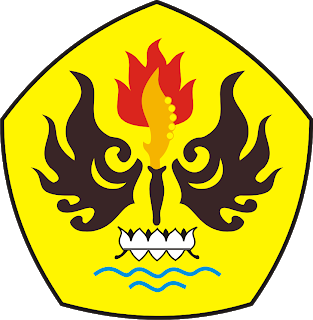 FAKULTAS ILMU SOSIAL DAN ILMU POLITIKUNIVERSITAS PASUNDANBANDUNG2018